ЧАСТО ЗАДАВАЕМЫЕ ВОПРОСЫ Если ребёнок пропустил по болезни (или другой уважительной причине) несколько дней в детском саду, нужно ли после приносить справку от врача? 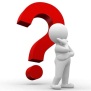 ОТВЕТ: В соответствии с СанПиН 2.4.1.3049-13,пункт 11.3. после перенесенного заболевания, а также отсутствия более 5 дней (за исключением выходных и праздничных дней) детей принимают в дошкольные образовательные организации только при наличии справки с указанием диагноза, длительности заболевания, сведений об отсутствии контакта с инфекционными больными. Скажите, пожалуйста, по какой образовательной программе происходят занятия в детском саду?  ОТВЕТ: В настоящее время дошкольное  учреждение за основание нормативной базы использует примерную  общеобразовательную программу дошкольного образования в соответствии с ФГОС ДО «От рождения до школы»  под редакцией Н.Е. Вераксы, Т.С. Комаровой, М.А. Васильевой. Три группы компенсирующей направленности (средняя №8 и старшие №10 и №14) используют в своей работе примерную  общеобразовательную программу дошкольного образования «От рождения до школы»  под редакцией Н.Е. Вераксы,  Т.С. Комаровой, М.А. Васильевой а также «Вариативную примерная адаптированная основная образовательная программу для детей с тяжелыми нарушениями речи (общим недоразвитием речи) с 3 до 7 лет»  Н.В. Нищевой. Две группы компенсирующей направленности (подготовительные №9 и №11) используют примерную  общеобразовательную программу дошкольного образования «От рождения до школы»  под редакцией Н.Е. Вераксы,  Т.С. Комаровой, М.А. Васильевой  а также Программу логопедической работы по преодолению общего недоразвития у детей Т. Б. Филичевой, Г. В. Чиркиной, Т. В. Тумановой, С. А. Мироновой, А. В. Лагутиной.Как осуществляется контроль за здоровьем моего ребенка? 
  
ОТВЕТ: Для осуществления контроля за здоровьем детей в детском саду:Ежегодно проходит диспансеризация воспитанников.Ежедневно в детском саду работают старшая медсестра и фельдшер с Детской поликлиники.Может ли моего ребенка забирать из садика его несовершеннолетний брат (14лет)?  

ОТВЕТ: Нет, несовершеннолетний ребенок не может нести ответственность за жизнь и здоровье другого ребенка.Можно ли приносить ребёнку с собой в детский сад угощения для детей в честь дня рождения (или другого праздника)  

ОТВЕТ: В настоящее время в детском саду категорически запрещено приносить угощения и любые продукты питания. Питание детей осуществляется только в соответствии с санитарно-эпедемиологическими требованиями для дошкольных образовательных учреждений. 
Можно ли приносить с собой в детский сад домашних животных? ОТВЕТ: В настоящее время категорически запрещается приносить в детский сад любых домашних животных, а так же держать животных в групповых помещениях, брать с собой на прогулку и т.д.Какого числа необходимо вносить плату за детский сад? 

ОТВЕТ: Оплата производится до 20-го числа каждого месяца. Квитанцию об оплате необходимо отдать воспитателю.Можно ли детям приносить в детский сад свои игрушки? 

ОТВЕТ: Детям разрешается приносить с собой свои игрушки, но в данной ситуации родители должны понимать, что в группе одновременно находится много детей, которые возможно захотят тоже поиграть с этой игрушкой. Если Ваш ребёнок будет готов поделиться своей игрушкой с другими детьми, то стоит разрешить ему принести игрушку в детский сад. В противном случае стоит предложить ребёнку играть ей дома. Если игрушка дорогая, то стоит учесть, что воспитатель, помощник воспитателя и администрация детского сада не несут материальной ответственности.Можно ли ребёнку давать  с собой в детский сад какие-либо лекарственные препараты?  

ОТВЕТ: Категорически запрещается приносить в группу, оставлять в шкафчике или давать воспитателю какие-либо лекарства для Вашего ребёнка. 22 декабря 2015 в 09:25